Transport błonowy - osmoza – karta pracyZadanie 1Dwa wodne roztwory A i B zostały oddzielone błoną o właściwościach błony biologicznej. Określ wypadkowy kierunek ruchu cząsteczek wody między roztworami w przypadkach X, Y, Z.Zadanie 2.Schemat przedstawia gospodarkę wodno-mineralną dwóch ryb A i B.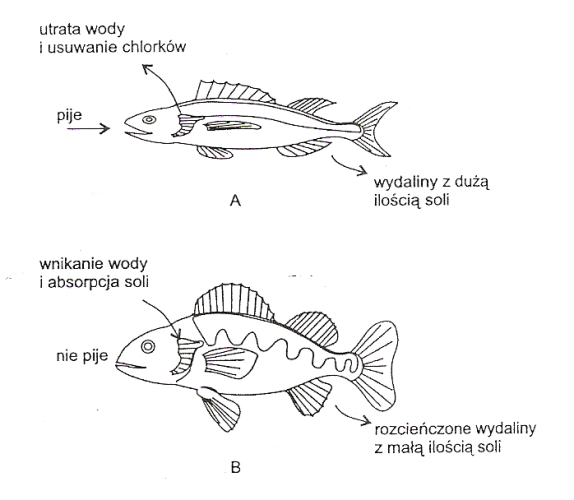 Zadanie 3.Na rysunku przedstawiono erytrocyty ludzkie umieszczone w pewnym roztworze.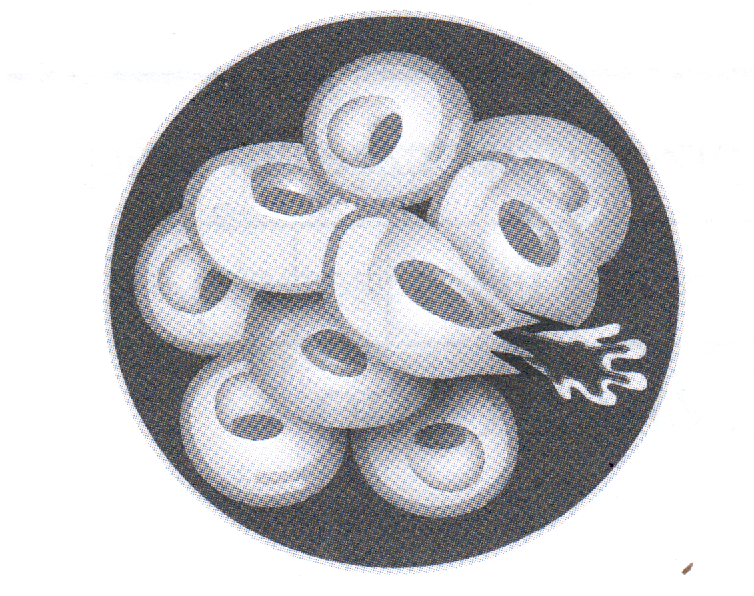 Zadanie 1.Poniższy schemat przedstawia kolejne etapy pewnego zjawiska zachodzącego w komórce, umieszczonej w 7% wodnym roztworze sacharozy.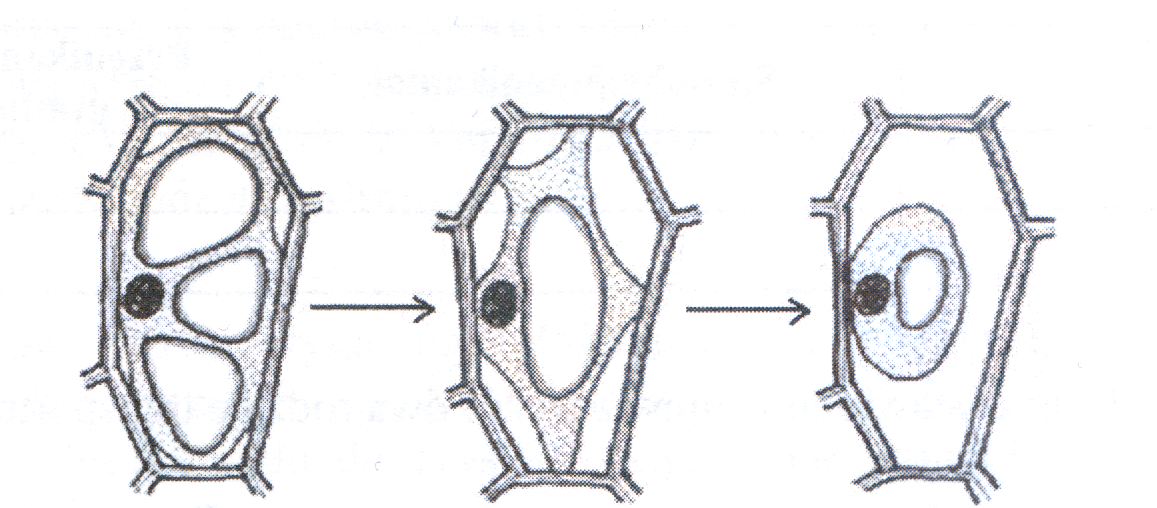 Stężenie substancji w roztworze A(w mol/dm3)Stężenie substancji w roztworze B(w mol/dm3)Kierunek ruchu cząsteczek wody0,340,41X0,10,02Y0,0010,001Z